1. Թվերը գրի՛ր տառերով:946-ինը հարյուր քառասունվեց761- ՅՈԹ ՀԱՐՅՈՒՐ վատսունմեկ884- ութ հարյուր ութսունչորս489- չորս հարյուր  ութսուն ինը2․Քանի՞ տարբեր տառ ես օգտագործում  «Մխիթար Սեբաստացի կրթահամալիր»  գրելու համար:133.Լուծի՛ր խնդիրները:Մտքումս մի թիվ եմ պահել. Եթե այն մեծացնես 400-ով, հետո փոքրացնես 300-ով, կստանաս 100Պատ.՝100Մտքումս մի թիվ եմ պահել. Եթե այն կրկնապատկես, արդյունքը փոքրացնես 20-ով, 0 կստանաս: Ի՞նչ թիվ եմ մտապահել:10Լուծում՝10x2=2020-20=0Պատ.՝104. Հաշվի՛ր արտահայտության արժեքը: 4 x 0 + 4 : 4 + 4 x 1 + 4 x 4 =21		          5 : 5 + 5 x 5 + 5 x 1 + 0 x 5 =31: 4 + 36 : 4 + 12 : 4 + 40 : 4 =28		80 : 8 + 64 : 8 + 32 : 8 + 16 : 8 =2421: 7 + 42 : 7 + 35 : 7 +63 : 7 =	23		81 : 9 + 36 : 9 + 27 : 9 + 63 : 9 =235.Պատկերների բերված շարքում ի՞նչ գույնի և ի՞նչ պատկեր է պակասում:դեղին հինգանկյուն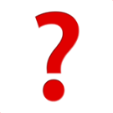 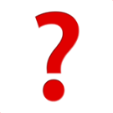 6.Նկարում պատկերված արտահայտությունները գրանցի՛ր և հաշվի՛ր դրանց արժեքը:1- 232-123-64-75-84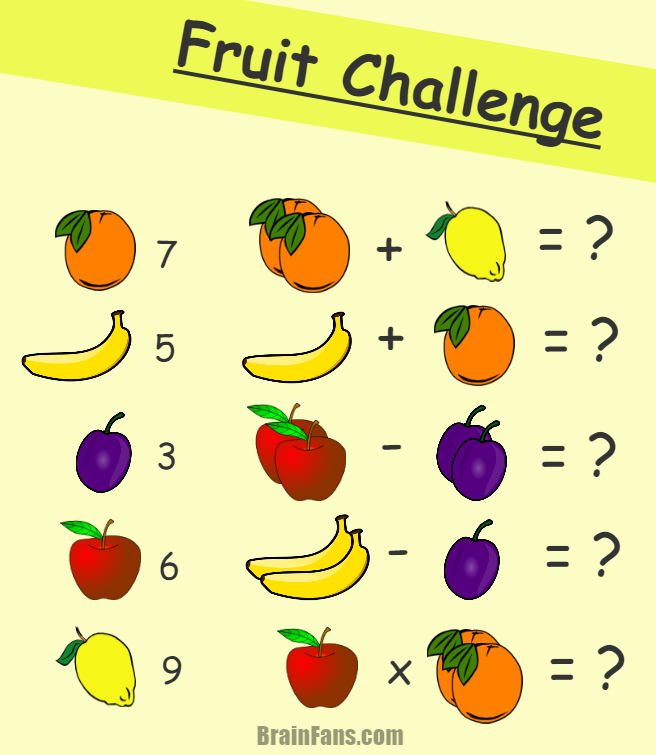 